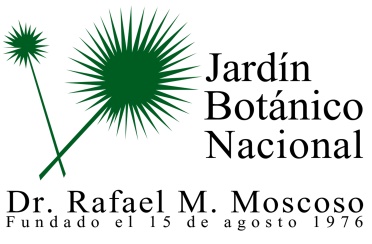 No se realizó  informe  de calendario  durante el mes de Diciembre 2019